Überprüfung der Energieeffizienzfestlegungen | Erste Erfolgskontrolle | „Einfach besser werden“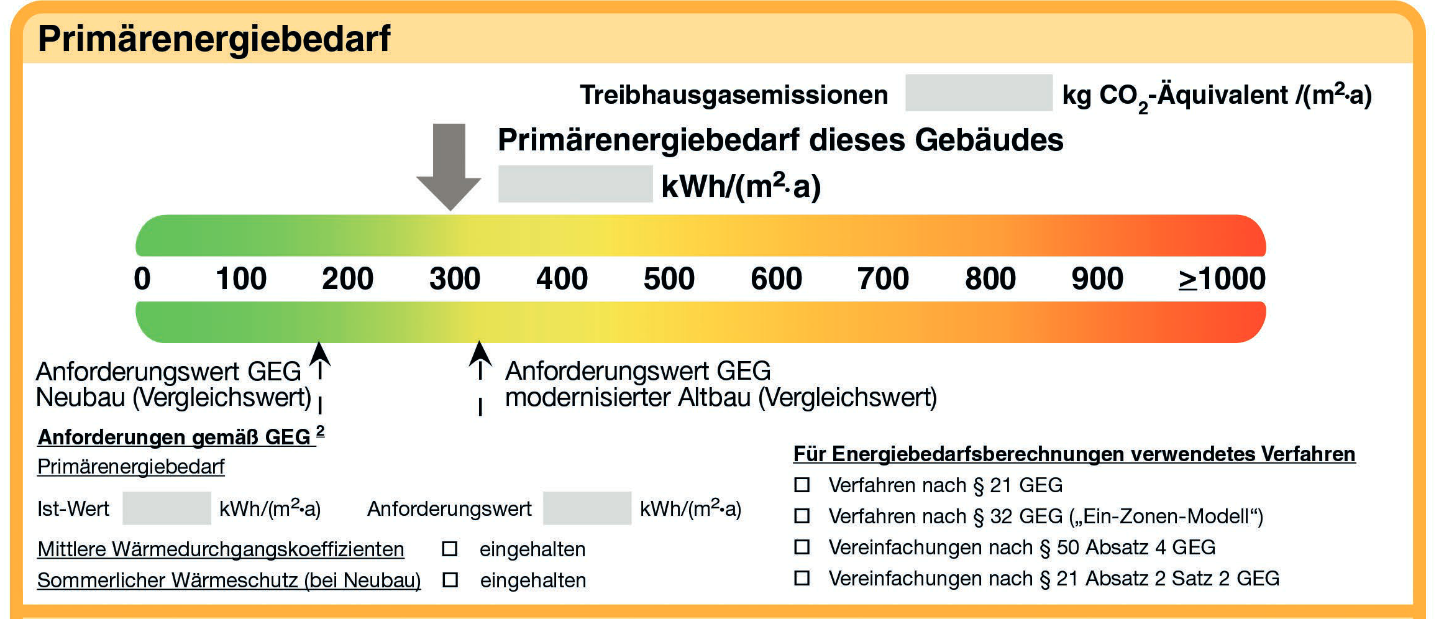 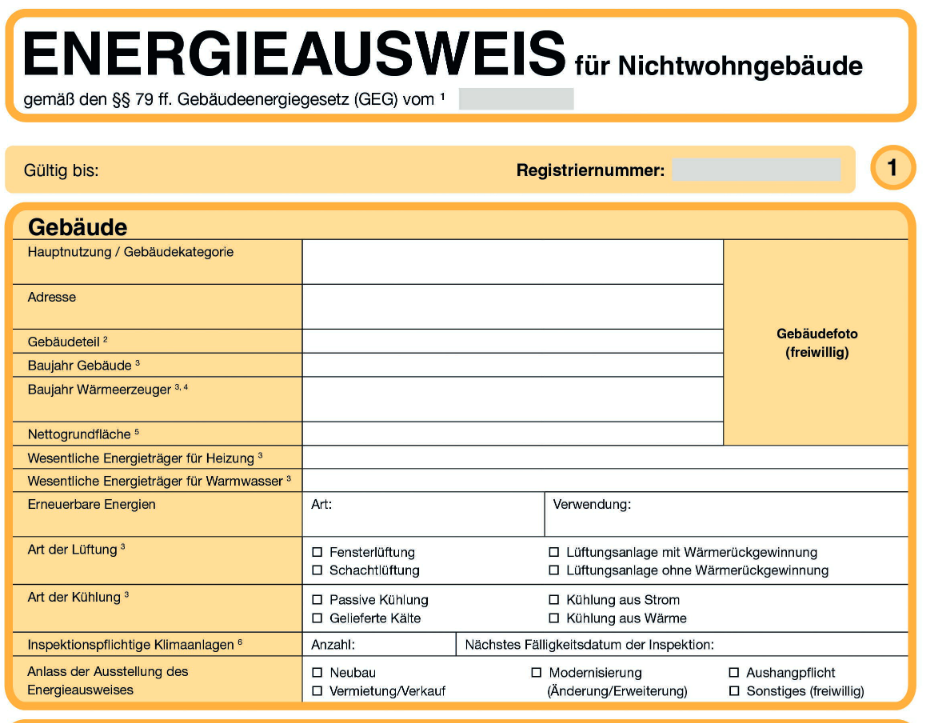 Bild: https://www.bbsr-energieeinsparung.de/EnEVPortal/DE/Energieausweise/Muster/Downloads/GEG_Nichtwohngebaeude.pdf?__blob=publicationFile&v=5Der Mittlere Wärmedurchgangskoeffizient (Neubau & Modernisierung bei Öffentlichen Gebäuden)Überprüfung der Energieeffizienzfestlegungen | Zweite ErfolgskontrolleNach Tabelle 3 energetische Vorbildfunktion von Bundesbauten/Neuanmietungen – Höchstwerte der Wärmedurchgangskoeffizienten (U-Werte) bei erstmaligem Einbau, Ersatz und Erneuerung der jeweiligen Bauteile Hinweis: Die Wärmeleitfähigkeit nach den Technischen Datenblatt ist nach Einbau maßgeblich!Die CE Erklärung oder Lieferschein ist bei Fenstern nach Einbau maßgeblich!Zu allen Maßnahmen an Bauteilen (Dach, Wand usw.) oder Anlagentechnik (Beleuchtung, Belüftung, Beheizung oder Kühlung) sind Unternehmererklärungen nach GEG oder Landesrecht abzugeben! U-Werte Check für FensterDamit nicht für jedes Fenster eine eigene UW-Wert-Berechnung durchgeführt werden muss, wurden „Standardfenster“ in DIN EN 14351-1:2006-07, Anhang E, definiert:    Fenster bis 2,3 m²: 1,23 x 1,48 m    Fenster > 2,3 m²: 1,48 x 2,18 mFür die Ermittlung der Transmissionswärmesenken/-verluste sind die Fensterflächen mit den Rohbaumaßen auf der Innenseite zu berücksichtigen. Für die Ermittlung des UW-Wertes nach DIN EN ISO 10077 [05/2010] ergibt sich die Fensterfläche aus den äußeren Kanten des Rahmens.Beispiel: Standardfenster (Repräsentativer Probekörper z.B. ohne Stulp siehe EN 14351-1 Anhang F)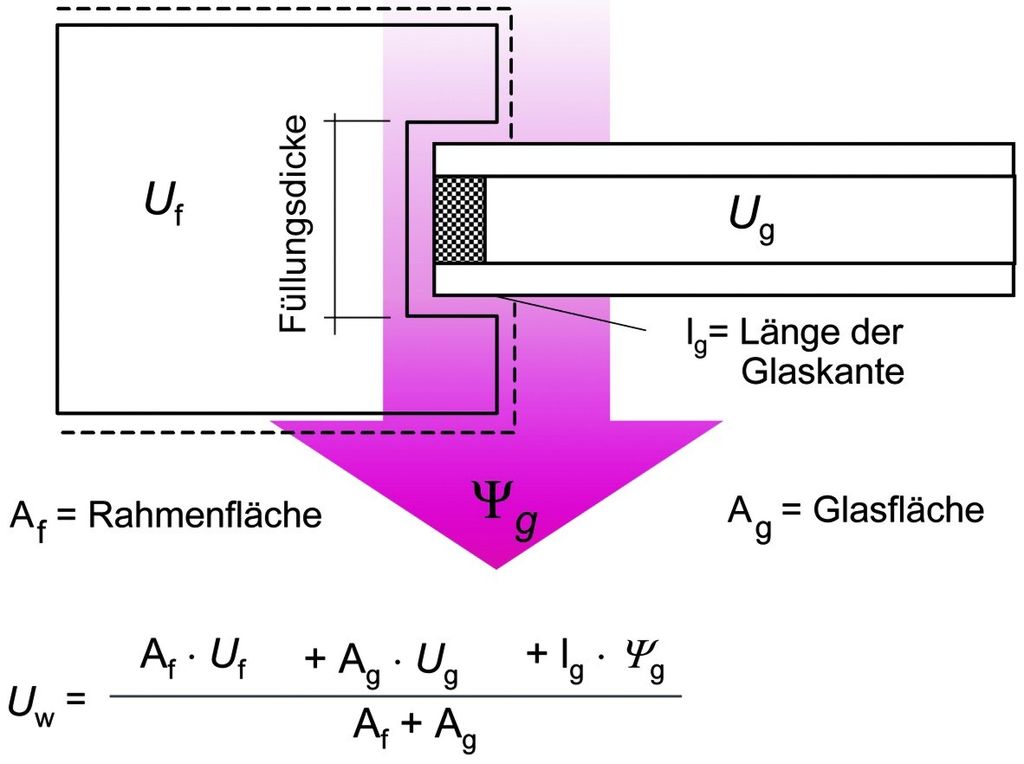 Abbildung 1 Auszug https://www.ift-rosenheim.de/documents/10180/671018/FA_ift1408_Demel_Benitz.pdf/d2777011-547d-4f84-a027-b4399b978043Erfüllungserklärung (§ 92 GEG) nach Niedersächsischen Verordnung zur Durchführung des GEGhttps://www.voris.niedersachsen.de/jportal/portal/t/1k9w/page/bsvorisprod.psml?pid=Dokumentanzeige&showdoccase=1&js_peid=Trefferliste&fromdoctodoc=yes&doc.id=jlr-GEGDVNDpAnlage1&doc.part=X&doc.price=0.0&doc.hl=0#focuspoint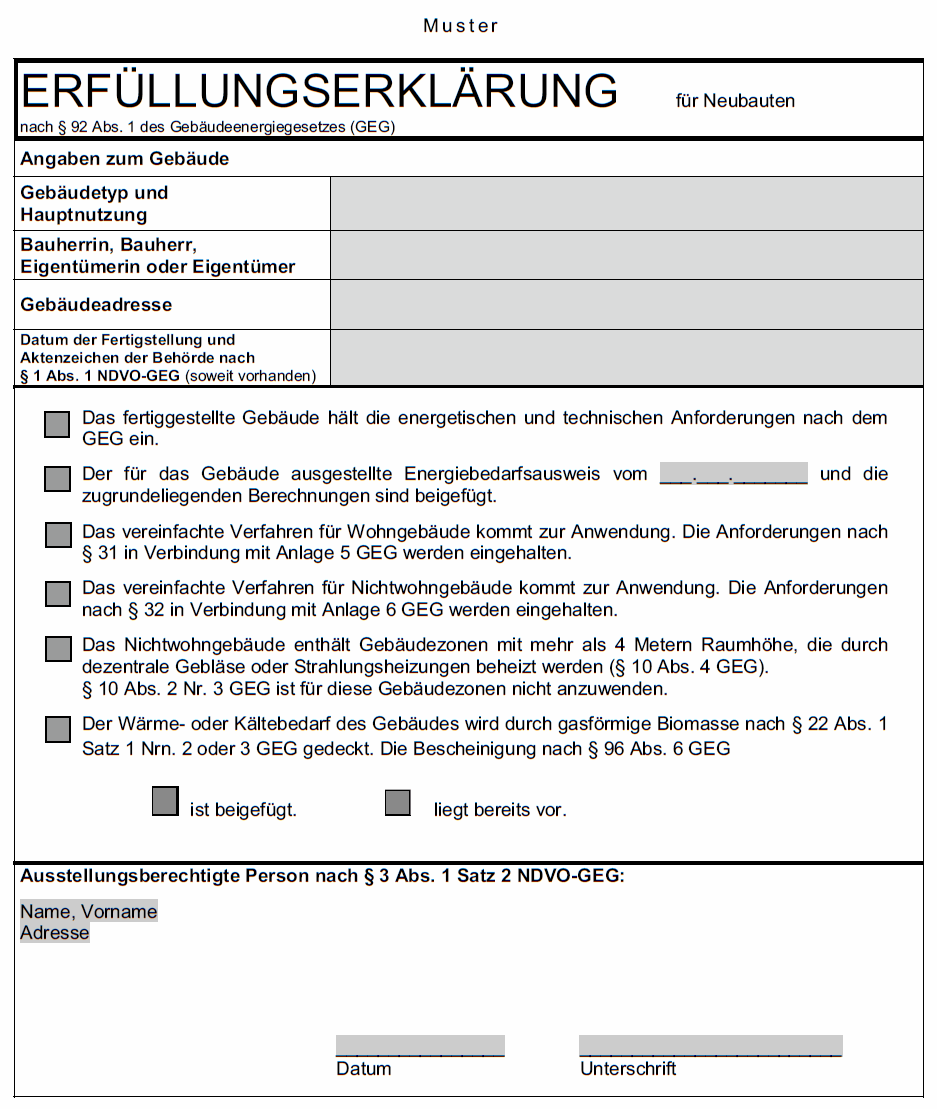 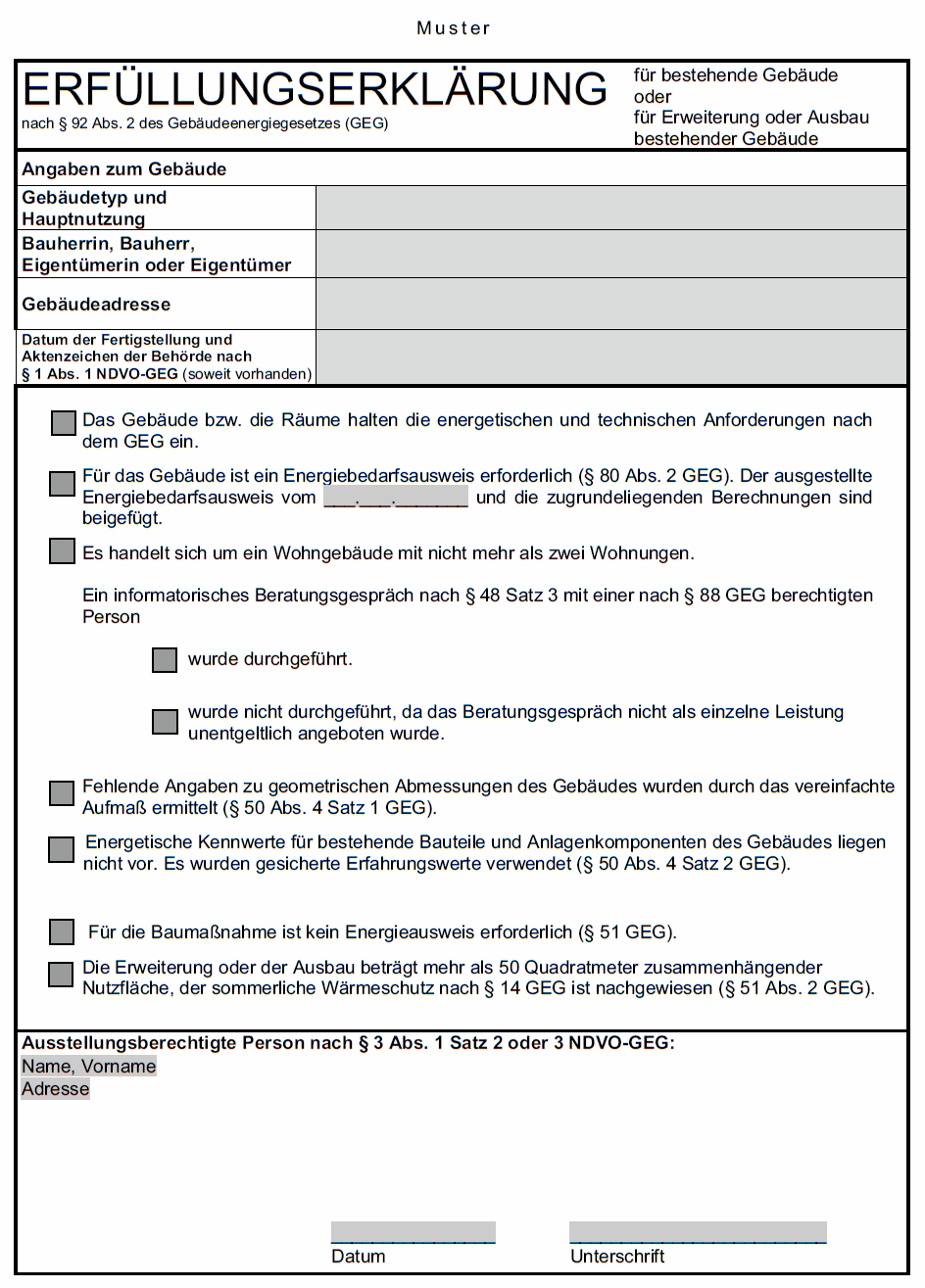 Überprüfung der Energieeffizienzfestlegungen | Erste Erfolgskontrolle | „Einfach besser werden“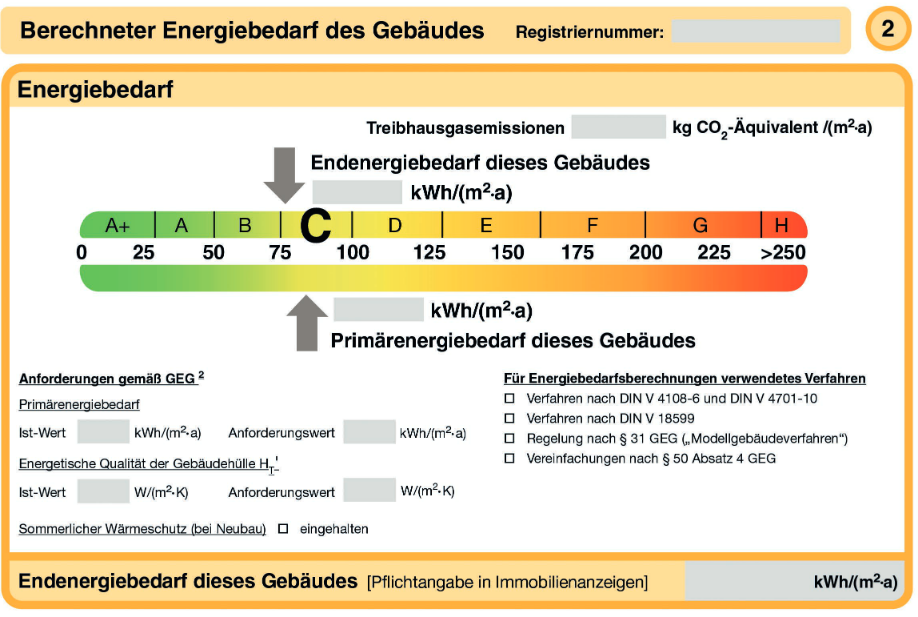 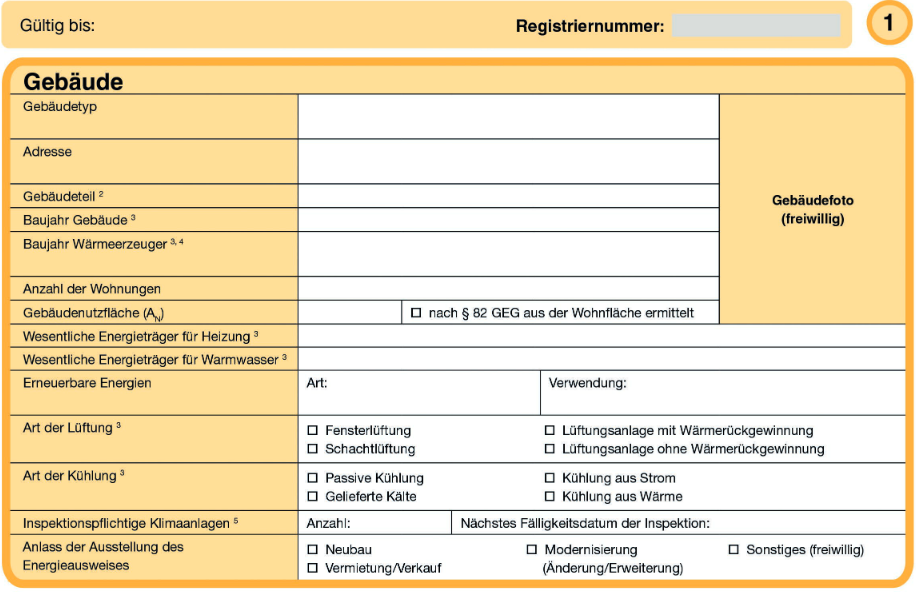 	Bild: https://www.bbsr-energieeinsparung.de/EnEVPortal/DE/Energieausweise/Muster/Downloads/GEG_Nichtwohngebaeude.pdf?__blob=publicationFile&v=5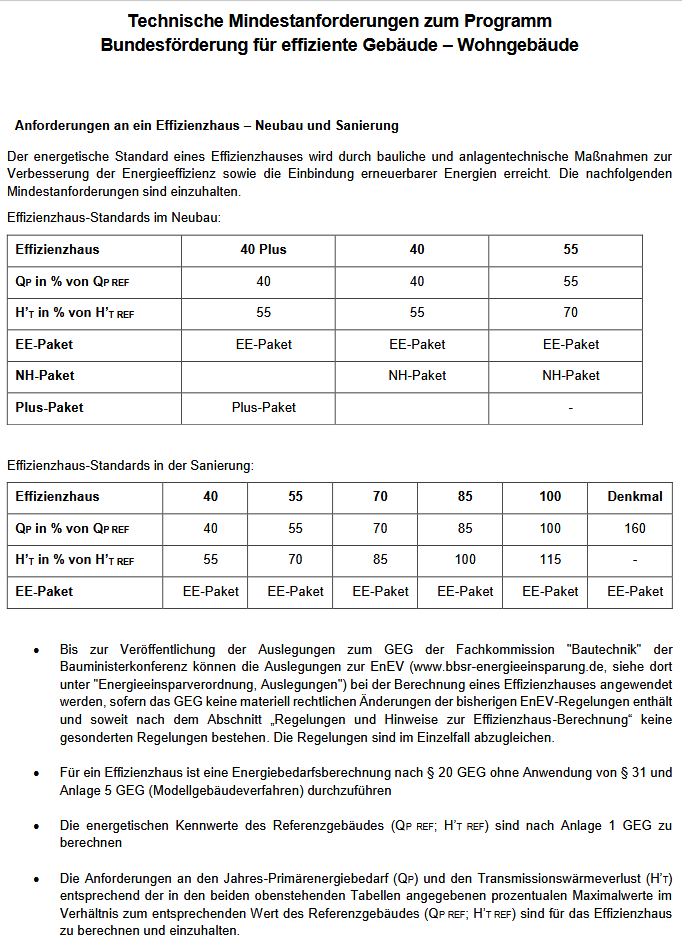 Zitat: https://www.bmwi.de/Redaktion/DE/Downloads/S-T/tma-beg-wg.pdf?__blob=publicationFile&v=4 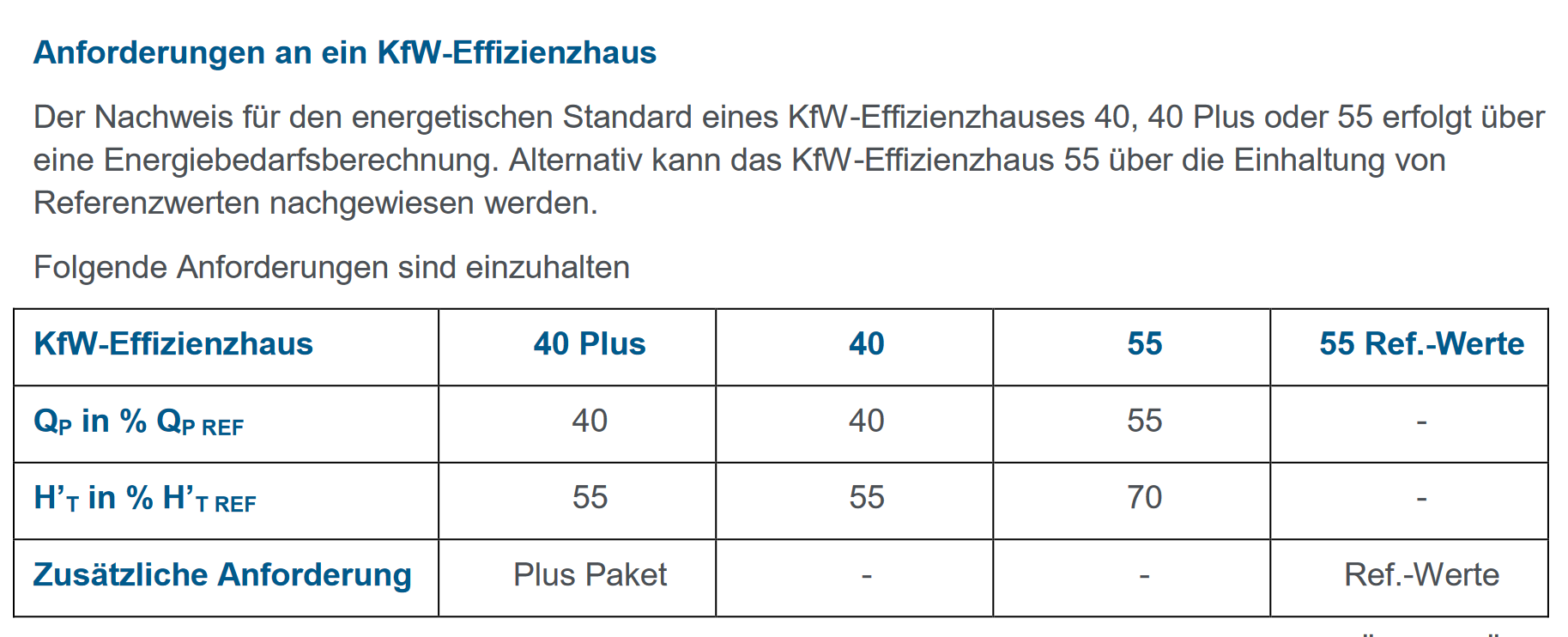 Zitat: https://www.kfw.de/PDF/Download-Center/F%C3%B6rderprogramme-(Inlandsf%C3%B6rderung)/PDF-Dokumente/6000003465_M_153_EEB_TMA_2018_04.pdfCO2 Abgabe abschätzen 